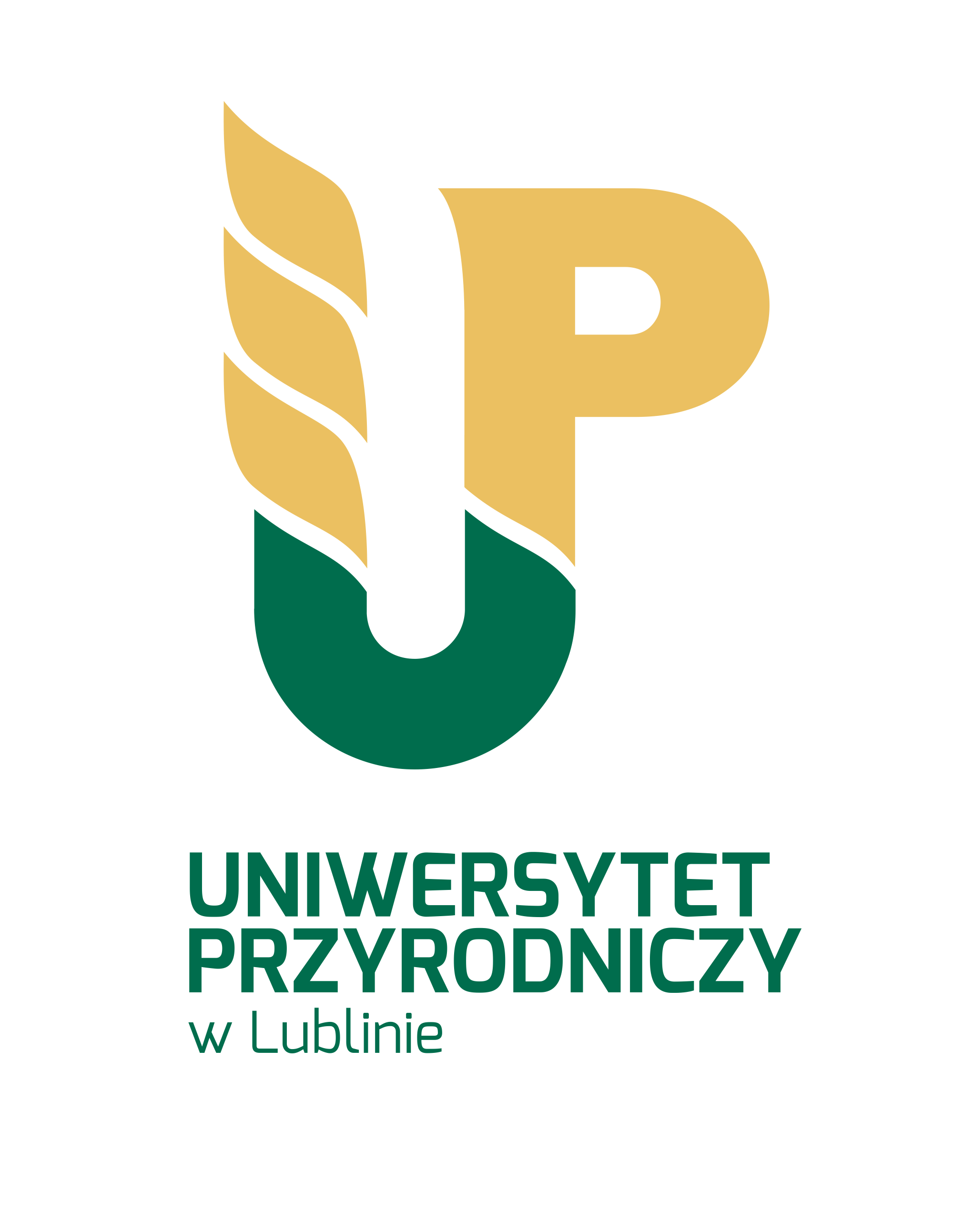 Część 1                                                                                                                                                      Załącznik nr 1do zaproszeniaSPECYFIKACJA TECHNICZNAKONSERWACJA I NAPRAWA  URZĄDZEŃ DŹWIGOWYCH  OSOBOWYCH W OBIEKTACH DYDAKTYCZNYCH UNIWERSYTETU PRZYRODNICZRGO W LUBLINIEul. Akademicka 13 (Rektorat)		dźwig osobowy nr fabr. E06-1734/2005ul. Akademicka 13 (Rektorat)		platforma pionowa nr fabr. B006ul. Akademicka 15 (Agro I )		dźwig osobowy  nr fabr. H09-99bul. Akademicka 15 ( Agro II )		platforma CIBES LIFT ABul. Akademicka 15 (Agro II )		dźwig osobowy nr fabr. H99-213ul. Akademicka 15			platforma  schodowa  nr fabr .2133ul. Akademicka 15			platforma  schodowa  nr fabr .2134ul. Akademicka 15			platforma  schodowa  nr fabr .2135ul. Akademicka 15			platforma  schodowa  nr fabr .2136 ul. Skromna 8				dźwig osobowy  nr fabr. HOH-1000ul. Głęboka 28 ( CIWNTiT)		platforma pionowa nr fabr. 13616ul. Głęboka 28 (CIWNTiT)		dźwig osobowy nr fabr. E11-2974ul. Głęboka 28 (CIWNTiT)		dźwig osobowy nr fabr. E11-2975ul. Głęboka 28 (CIWNTiT)		dźwig osobowy nr fabr. E11-5663ul. Głęboka 28 (CIWNTiT)		dźwig osobowy nr fabr. E11-5664ul. Głęboka 30  ( ICPiTZ )		cięgnik PSCH 500/2N- nr ew. 8413002851 ul. Głęboka 30  ( ICPiTZ )		cięgnik PSCH 500/2N- nr ew. 8413002850ul. Głęboka 30  ( ICPiTZ )		cięgnik PSCH 500/2N- nr ew. 8113002854ul. Doświadczalna 50			dźwig przem. SPXY2-15  nr fabr. 1409119 ul. Akademicka 15 (Biblioteka)		dźwig osobowy nr fabr. Co118784 ul. Akademicka 15 (Biblioteka)		dźwig osobowy nr fabr. Co118785 ul. Akademicka 15 (Biblioteka)		dźwig mały tow.  nr fabr. 85510ul. Głęboka 30 				platforma pozioma   nr fabr. A4847 ul. Głęboka 30				platforma pozioma nr fabr.  A4848ul. Głęboka 30 				wciągnik   nr fabr. 88100148ul. Głęboka 30 				wciągnik  nr fabr. 9106537Dźwigi zostaną dołączone do umowy  od 01.01.2018 r. do 02.05.2018 r. ul. Głęboka 30 ( ICPiTZ)	dźwig osobowy  nr fabr. E14-7606 ul. Głęboka 30 (ICPiTZ)		dźwig osobowy  nr fabr. E14-7608 ul. Głęboka 30 (ICPiTZ)		dźwig osobowy  nr fabr. E14-7609 ul. Głęboka 30 (ICPiTZ)		dźwig osobowy  nr fabr. E14-7610 ul. Głęboka 30 (ICPiTZ)		dźwig osobowy  nr fabr. E14-7607Kalkulacja  cenowa –dźwigi wciągniki  i platformy w budynkach            dydaktycznych Uniwersytetu Przyrodniczego w Lublinie na lata  20016- 2018 . Ceny mają obejmować usługi konserwacyjne oraz  naprawy i wymianę części niezbędnych do bieżącej konserwacji dźwigów oraz sprawdzanie skuteczności ochrony przeciwpożarowej i stanu izolacji , jednocześnie obejmują materiały do konserwacji, których wykaz stanowi załącznik nr 4Kwota za miesięczną  konserwację dźwigów wciągników i platform :od 03.05.2016 r. do 31.12.2017 r. ( 20 miesięcy)		       	        ………..  zł   nettood 01.01.2018 r. do 02.05.2018 r. (   4 miesiące)			         ………... zł   netto								23% VAT    ………..	zł  brutto									          ……….. zł  bruttokwota za 20 miesięczną konserwację dźwigów  wciągników i platform   ………….  zł  netto23% VAT     ………….. zł  bruttokwota 4 miesięczną konserwację dźwigów  wciągników i platform           ………….. zł  netto23% VAT     ………….. zł  brutto	Łączna kwota 24 miesięcznej konserwacji 	……………… zł  netto						23%  VAT 	……………… zł  brutto Lp.      Lokalizacja  Liczba    dźwigów      Cena netto za         miesięczną       konserwację   Cena brutto za     miesięczną    konserwację   Cena brutto za     miesięczną    konserwację   1.ul. Akademicka 13             Rektorat   - dźwig 5 osobowy        6 przystanków,       udźwig 450 kg      produc. LIFT SERVICE        Lublin  E06-1734/2005      napęd elektryczny       1   2.ul. Akademicka  13             Rektorat   - platforma pionowa z 2         przystankami zewn. dla     niepełnosprawnych      produc. HETEK Niemcy      BLS 307      nr fabr. B0069       nr ewid. N3013000306     napęd elektryczny     1   3.ul. Akademicka 15 AGRO I   - dźwig osobowy z      4  przystankami  dla      niepełnosprawnych     produc. LIFT SERVICE       Lublin   nr fabr. H09 -99b       nr ewid. N3113062428       napęd hydrauliczny     1   4.ul. Akademicka 15 AGRO II Centrum     Kongresowe   - dźwig osobowy dla osób      niepełnosprawnych       3 przystanki      produc. CIBES LIFT AB.      Szwecja udźwig 400 kgnapęd           napęd  elektryczny     15ul. Akademicka 15           AGRO II   - dźwig  10 osobowy       5 przystanków      udźwig 800 kg     produc. LIFT SERVICE     Lublin  H 99-213       napęd hydrauliczny16.ul Akademicka 15.    -    platforma pozioma  dla         niepełnosprawnych          nr fabr. 21333         nr ewid. N3013000307 platforma pozioma dla      niepełnosprawnych      nr fabr. 21334     nr ewid. N3013000308platforma pozioma dla      niepełnosprawnych      nr fabr. 21335      nr ewid.       N3013000309platforma pozioma dla      niepełnosprawnych      nr fabr. 21336      nr ewid. N3013000310       produc. GANSER       MASCHINEN        GTL20napęd elektryczny       4 7.ul. Głęboka 30   -  Wciągnik   produc. BALCANCAR    PODEM Bułgaria   Nr 9106537   1991 – rok budowy  napęd elektryczny      1  8.ul. Doświadczalna 50 Felin             wiata   - dźwig towarowy       2 przystanki      udźwig 250 kg      produc. FUD Bolęcinnapęd elektryczny       1  9 ul. Głęboka 30   - platforma pozioma dla       niepełnosprawnych typ    MCP  Produc. MONITOR     POLSKA/   SITES  Włochy    nr fabr. A4847M/1 2005 r.    udźwig 230 kg   2 przystanki      napęd elektryczny  - platforma pozioma dla osób    niepełnosprawnych typ    MCP  Produc. MONITOR     POLSKA/   SITES  Włochy    nr fabr. A4848M/1 2005 r.    udźwig 230 kg   2 przystanki      napęd elektryczny       210ul. Głęboka 28- urządzenie  do przemieszczania osób niepełnosprawnych typ urządzenia:V64wytwórca :VIMECnr fabr. /rok bud. 13616/2012Nr ewid.: N 3013000469Udźwig 250 kgIlość przystanków: 21   11ul. Skromna 8Wydz. Nauk o Żywności i Biotechnologii     - dźwig 13 osobowy  5 przystanków udźwig 1000 kg nr fabr. HOH-1000-T/T-Nprod. FUD Bolęcin napęd hydrauliczny1   12Głęboka 30- wciągnikTyp 11T10316Prod. PODEM GABROWOBułgariaNr fabr./rok bud. 88100148/2006Nr ewid. N 8413002748udźwig 1t       1    13ul. Głęboka 28CIWNTiT- dźwig elektryczny   13     osobowy, 4 przystanki    udźwig  1000 kgprod. LIFT SERVICENr fabr. E11-2974     rok prod. 2011- dźwig elektryczny 13 osobowy, 5 przystanki, udźwig  1000 kgprod. LIFT SERVICE Nr fabr. E11-2975    rok prod.  2011- dźwig elektryczny 13 osobowy, 5 przystanki, udźwig  1000 kg   prod. LIFT SERVICENr fabr. E11-5663 rok prod.  2011- dźwig elektryczny 13 osobowy, 4 przystanki,  udźwig  1000 kg      prod. LIFT SERVICE Nr  fabr. E11- 5664  rok prod.  2011	414ul. Doświadczalna 50dźwig przemysłowytyp urządzenia :  SPXY2-15/208-2Cwytwórca : HYDROMECHANIKA R.M.nr fabryczny/ rok budowy : 1409119/2014Nr ewidencyjny :N9513000475 udźwig : 1,50 t  GWARANCJA : 31.XII.2017r .	115ul. Akademicka 15Biblioteka-  dźwig osobowy elektryczny    Q=1000 kg    Nr fabr. Co. 118784-  dźwig osobowy elektryczny     Q=630kgNr fabr. Co. 118785-  dźwig mały towarowy     BKG udżwig Q=300 kg    Nr fabr. 85510    316ul. Głęboka 30ICPiTZ- Cięgnik typ urządzenia :  PSCH    500/2N 1 BM wytwórca : PS    LOGISTICS  nr fabryczny/ rok    budowy : PS 26465.20/2014  Nr ewidencyjny :N8413002851   udźwig : 1,000 t  -  Cięgnik typ urządzenia :    PSCH 500/2N 1 BM wytwórca       PS LOGISTICS nr fabryczny/       rok budowy : PS 6467.20/2014    Nr ewidencyjny :N8413002850     udźwig : 1,000 t  - Cięgnik typ urządzenia :  PSCH   500/2N 1 B M wytwórca : PS    LOGISTICS nr fabryczny/ rok      budowy : PS 26466.20/2014    Nr ewidencyjny N8413002854     udźwig : 1,000 t  Gwarancja : 31.XII.2017 r.     517ul.Głęboka 30 ICPiTZ- dźwig elektryczny  8 osobowy,  4 przystanki    udźwig  630 kgprod. LWDO LIFT SERVICENr fabr. E14-7606 rok budowy  2014- dźwig elektryczny  8 osobowy, 5 przystanki    udźwig  630 kgprod. LWDO LIFT SERVICENr fabr. E14-7608 rok budowy  2014- dźwig elektryczny26 osobowy,  3 przystanki  udźwig  2000 kgprod. LWDO LIFT SERVICENr fabr. E14-7609   rok budowy  2014- dźwig elektryczny  13  osobowy,  3 przystanki  udźwig  1000 kgprod. LWDO LIFT SERVICENr fabr. E14-7610rok budowy  2014- dźwig elektryczny  8 osobowy,  4 przystanki    udźwig  630 kgprod. LWDO LIFT SERVICENr  fabr. E14-7607 rok budowy  2014Dźwigi zostaną dołączone do umowy od 1.01.2018 r. do 02.05.2018 r.     5Razem  od 03.05.2016 -31.12.2017Razem :01.01.2018-02.05.2018